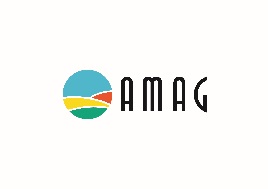 MODULO DI ISCRIZIONE PER DOCENTIAttività didattiche 2019/2020 “Noi e l’ambiente. Un’emozione infinita”GOCCETTINA  Incontro formazione LaboratorioNome ____________________________________________________Cognome __________________________________________________Istituto_____________________________________________________Scuola _____________________________________________________Cellulare ___________________________________________________Mail _______________________________________________________Classe______________________________________________________Nr studenti _________________________________________________Materia di insegnamento_______________________________________Attività richiesta______________________________________________Data/e richiesta/e per lo svolgimento della/e attività________________ __________________________________________________________Data_______			Firma ____________________________Il firmatario del presente modulo autorizza AMAG spa al trattamento dei propri dati personali per le finalità sopra indicate in base a quanto previsto dal “Regolamento Europeo 2016/679” relativo alla protezione delle persone fisiche con riguardo al Trattamento dei Dati Personali.Si prega di inviare ad AMAG, Via Damiano Chiesa 18, Alessandria didattica@gruppoamag.it Info: 0131 283678